    FESTICHÂNES 2023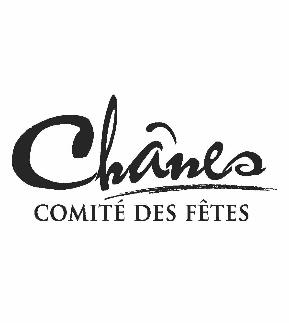   FICHE D’INSCRIPTION EXPOSANTSamedi 1er juillet et dimanche 2 juilletClôture des inscriptions le 31 mars----------------------Festichânes, comment ça marche ?Si vous êtes artisan ou créateur et que vous avez envie d’exposer et de vendre le fruit de vos créations à l’occasion du festival de notre village, nous vous remercions de bien vouloir compléter cette fiche d’inscription.Les 2 membres de la Commission Exposants de notre association du Comité des Fêtes de Chânes se feront un plaisir de recevoir vos demandes. Chaque année, les demandes sont de plus en plus nombreuses ; aussi nous vous demandons de respecter la date limite des inscriptions et surtout, dans le cas où vous auriez un empêchement après vous être inscrit, de nous en faire part au plus vite !Pour participer, nous ne demandons aucune contrepartie financière ; nous mettrons à votre disposition, en accord avec les habitants volontaires de Chânes, un emplacement dans leur cour ou jardin. Il vous faudra donc prévoir l’ensemble des matériels nécessaires à votre exposition, et considérer toutes les conditions météo possibles (pluie, froid, et grosse chaleur). Si vous avez des besoins particuliers, merci de nous en informer dans votre email. Coraline et Caroline feront alors au mieux pour satisfaire les demandes de chacun, dans la mesure du possible.Par contre, nous incitons grandement nos exposants à s’organiser afin de pouvoir démontrer sur place la fabrication de leurs créations ou leur artisanat ; et rendre ainsi les stands beaucoup plus animés.Enfin, comme nous recevons beaucoup de demandes de participation, une sélection est nécessaire ; celle-ci se fera à la discrétion des membres de la Commission Exposants.Vous ne serez inscrit que si cela vous a été confirmé par retour de mail.Une fois inscrit, vous recevrez les informations sur l’organisation au fur et à mesure, jusqu’à la date de l'événement.----------------------Votre prénom : Votre nom : Le nom de votre entreprise ou votre nom commercial : Merci de décrire en quelques lignes ce que vous faites ou créez (peinture, sculpture, bijoux…) : Vos coordonnées : Numéro de portable : 						Adresse email : Adresse postale :Site internet (ou réseaux sociaux) : Avez-vous déjà participé à Festichânes les années précédentes ? Si oui, quelle(s) année(s) ?Merci de nous faire parvenir cette fiche d’inscription par mail à l’adresse ci-dessous et de joindre impérativement 3 photos de vos créations ou de votre artisanat.Coordonnées de la Commission Exposants : exposants.festichanes@gmail.comCoraline DUPONT au 06.40.12.57.99 ou Caroline PLAS au 06.07.43.22.66